Муниципальное  общеобразовательное учреждение Трубинская основная общеобразовательная школаРжевского района Тверской области«Использование инновационных технологий в образовательном процессе для повышения мотивации к предмету и качества образования».Отчёт учителя МОУ Трубинской оош Скачковой Ольги НиколаевныУважаемые коллеги!  Хочу начать своё выступление со слов Адольфа Дистервега: «Воспитание, полученное человеком, закончено, достигло своей цели, когда человек настолько созрел, что обладает силой и волей самого себя образовывать в течение дальнейшей жизни,  и знает способ и средства, как он это может осуществить» Учителю современной школы приходится исполнять различные роли: предметника, классного руководителя, управленца, родителя. Чтобы с этим справится, необходимо уметь искать, получать, обрабатывать необходимую информацию. Для современной школы требуется учитель, способный свободно и активно мыслить, моделировать воспитательно-образовательный процесс, самостоятельно  воплощать новые идеи и технологии обучения и воспитания, поэтому важную роль в нашей работе играет профессиональная компетентность.Моя цель - дать знания, научить думать, привить желание учиться, подобрать индивидуальную программу, добиться хорошей успеваемости.Я систематически прохожу курсы повышения квалификации по немецкому языку, музыки и дополнительному образованию, занимаюсь самообразованием.Прохожу переподготовку по немецкому языку на сайте «Фоксфорд».Уже многие годы я открываю двери школы, но уже не в роли ученика, а в роли учителя. И когда я задумываюсь о своём назначении, о требованиях, которые предъявляются ко мне, то с признательностью вспоминаю своих преподавателей, ведь именно они дали мне путёвку в жизнь. Я уверена, что учитель – это не специальность, которую я выбрала, а особое состояние души.  Вот здесь начинаешь понимать, что надо, чтобы стать интересным детям, что сделать, чтобы увлечь их своим предметом. Думаю, для этого всего лишь нужно до тонкостей разобраться в том, что несёшь им, понять их мир, пропустить через себя и найти в ребячьих сердцах всё лучшее. За многие годы работы в школе я выделяю ключевые педагогические технологии, которые я использую в своей деятельности: игровая технология, личностно-ориентированное обучение, технология коммуникативного обучения, проектная методика.       Игровая технология. Каждая игра наделена речевой задачей, мотивом, целью речевого действия и образцами общения.Использование коммуникативных игр позволяет мне подчинить процесс овладения иноязычным материалом решению внеязыковых задач общения, а именно развивать у учащихся основы коммуникативной компетенции, которая предполагает наличие у школьников не только практических умений, но и определенных качеств личности: общительности, раскованности, желания вступить в контакт, умения взаимодействовать в коллективе.Обучение на основе общения посредством  игры позволяет мне:мотивировать детей на протяжении всего урока;вести обучение в зоне ближайшего развития (принцип развивающего обучения);создавать проблемные ситуации, которые проживаются учениками в ее игровом воплощении;делать процесс учения личностно-значимым;балансировать свою позицию между ролью организатора, помощника и соучастника общего дела.Одной из технологий, обеспечивающей личностно-ориентированное обучение, является метод проектов, как способ развития творчества, познавательной деятельности, самостоятельности.  Метод проектов формирует у учащихся коммуникативные навыки, культуру общения, умения кратко и доступно формулировать мысли, терпимо относиться к мнению партнёров по общению, развивать умение добывать информацию из разных источников, обрабатывать её с помощью современных компьютерных технологий, создает языковую среду, способствующую возникновению естественной потребности в общении на иностранном языке. Проектная форма работы является одной из актуальных технологий, позволяющих учащимся применить накопленные знания по предмету. Учащиеся расширяют свой кругозор, границы владения языком, получая опыт от практического его использования, учатся слушать иноязычную речь и слышать, понимать друг друга при защите проектов. Дети работают со справочной литературой, словарями, компьютером, тем самым создаётся возможность прямого контакта с аутентичным языком, чего не даёт изучение языка только с помощью учебника на уроке в классе.Работа над проектом – процесс творческий. Учащийся самостоятельно или под руководством учителя занимается поиском решения какой-то проблемы, для этого требуется не только знание языка, но и владение большим объёмом предметных знаний, владение творческими, коммуникативными и интеллектуальными умениями. Работа над проектами развивает воображение, фантазию, творческое мышление, самостоятельность и другие личностные качества. Метод проектов может использоваться  практически по любой теме.         Я использую проектные задания разного типа: коллаж, стихи, доклады, викторины, кроссворды, стенгазеты, интервью, экскурсии, кукольные спектакли, конференции, презентации.  Это зависит от возраста учащихся, уровня их подготовки и интересов.       Вот примеры некоторых проектов, выполняемые  учащимися в рамках программного  материала и во внеурочной деятельности: 2-4  классы: коллаж «Давайте познакомимся», «Наши друзья», «Наши любимые домашние животные», «Чем мы увлекаемся?»5 классы: проект «Старый немецкий город», «Моя семья»;6 классы: экскурсия «Наша школа».7 классы:стенгазета «В здоровом теле – здоровый дух», презентация «Праздники  Германии»;8 классы: конференция «Школьное образование в Германии», презентации «Путешествие по Рейну», «Празднование Пасхи в Германии и России»;9 классы: «Проблемы подростков», «Мы читаем газеты и журналы»При помощи Интернета можно получить необходимую для учащихся и учителей информацию: новости, страноведческий материал, зарубежную литературу, что способствует развитию социокультурной компетенции.Интернет помогает формировать навыки и умения чтения, формировать умения самостоятельного поиска информации, анализировать и отбирать необходимую информацию, организовывать, преобразовывать, сохранять и передавать её. Интернет совершенствует умения письменной речи школьников, пополняет словарный запас учащихся, формирует у школьников устойчивую мотивацию к изучению немецкого языка, расширяет  кругозор школьников.Я предлагаю вам в помощь материал, который я взяла из сети интернет.Бим И.Л. Аудиокурсы к учебнику немецкого языка.Книги контрольные задания для учебника Бим  ФГОС и книги для чтения для 5-6 классов и 7-9 классов.Рабочие  тетради по  немецкому языку по ФГОС.Книги  для учителя 2-9 классы по немецкому языку по ФГОС.Книги: Примерные программы по учебным предметам, немецкий язык 2-4 класс и 5-9 класс.MyTestXPro — это система программ для создания и проведения компьютерного тестирования знаний, сбора и анализа результатов.GIMP — это графический редактор для работы с растровой графикой. Частично поддерживается и векторная графика. Программа одинаково хороша как для обработки фотографий и создания коллажей, так и для рисования.Программа для создания видеофильмов - Bolide® Slideshow Creator - создание слайдшоу. С программой Bolide Slideshow Creator вы сделаете отличное фотошоу за 3 супер-простых шага:Выберите фотографии и музыкальные композиции, которые хотите включить в слайдшоу, добавьте их в библиотеку программы.Перенесите мышкой фотографии и музыку в нужном порядке в проект слайдшоу.Расставьте эффекты перехода между фотографиями из списка, предлагаемого программой, или разрешите программе сделать это самойВсё, теперь вы можете нажать на кнопку "Сохранить видео"!В результате вы получите отличный фильм выбранного разрешения с вами и вашими друзьями в главной роли! И сопровождать этот фильм будет ваша любимая музыка! Только подумайте, как это здорово! 	Я предлагаю посмотреть фильм – сюрприз, сделанный мной. Внимание на экран.Лист оценки предметных результатов по немецкому языку.В моей работе уже много хороших традиций. С учениками 2-4 классов мы проводим праздник «Прощай 2,3,4 классы», все дети с 5-го по 9-й классы участвуют в ежегодной Неделе иностранных языков, которая предполагает конкурсы-чтецов на немецком языке, стенгазет, тематических проетов, творческих работ и поделок, конкурс инсценировок. Проверяем  свои знания по немецкому  во всероссийских конкурсах «Мультитест», «Лисёнок», «Олимпус», «Эрудит». На уроках очень часто провожу ролевые игры; каждый ученик рано или поздно побывает в роли “учителя”, часто прошу проверять домашнее задание с выставлением оценок друг другу в парах (проверка слов, монологических высказываний и т.д.).Авторы учебников нового поколения по немецкому языку И.Л.Бим, Л.М.Санникова,  Г.И.Воронина, И.В.Карелина, Н.Д.Гальскова, Е.М.Борисова, включают в содержание учебного материала стихи конкретной поэзии, что позволяет учителю задействовать творческий потенциал учащихся.Маленькие стихи Elfchen (синквейн) нравятся всем. Elfchen (одиннадцать) состоит из 11 слов и 5 строчек.1 строка – цвет 				1 слово2 строка – предмет				2 слова3 строка – действие с предметом		   - местонахождение и т.д. 	3 слова4 строка – отношение к предмету	4 слова5 строка – итог, заключение		1 слово	Вот какие «Elfchen» написали ребята по теме «Животные» Вместо цвета в первой строчке можно предложить учащимся представить предмет, явление…Работа с поэтическими текстами на уроках немецкого языка приводит к следующим результатам:повышается мотивация и интерес к немецкому языку;учащиеся не испытывают страха перед языком, не боятся говорить;язык рассматривается как средство общения. конкретная поэзия способна сделать изучаемый учебный материал личностно значимым.     Обучение языку опирается на все виды памяти и, в свою очередь, развивает их. Для развития непосредственной памяти я часто применяю такой вид задания, как воспроизведение постепенно расширяющихся предложений, предъявляемых либо в звуковой, либо графической форме. Например:                   Ich wohne.                   Ich wohne in einer Stadt.                   Ich wohne in einer  grossen Stadt.                   Ich wohne in einer  grossen, grunen Stadt.                   Ich wohne in einer  grossen, grunen, schonen Stadt.В обучении иностранному языку я стремлюсь следовать следующей логике перехода от слова к более крупным языковым единицам:Слово            словосочетание           предложение         текстПрактика показывает, что лексика быстро и прочно усваивается учащимися в словосочетаниях и предложениях. – Мы с вами достаточно хорошо говорим по-немецки. А сейчас мы будем с вами читать и писать. И не просто писать, а сочинять стихотворения в модном стиле Konkrete Poesie. Мы с вами встречаемся в канун Рождества. В Германии всем на Рождество дарят подарки. А какие подарки можете подарить вы? Вы можете написать стихотворение на немецком языке.1. Предъвление: (Нört zu! Обратите внимание на интонацию).Педагог читает стихотворение.Schnee
Schnee und Tannen
Tannen
Tannen und Kerzen
Schnee
Schnee und Kerzen
Schnee und Tannen und Kerzen und
Weihnachten!(Учитель раздает стихотворение).2. Wollen wir das Gedicht übersetzen?Schnee – снежинка 
Tannen – елочки 
Kerzen – свечи (Рождество)3. Читаем за мной. Lest, bitte nach!(Учитель подчеркивает на доске слова разными цветами: снег – синим елочки – зеленым, свечи – красным, und – черным). Ученики подчеркивают в своих листах на столах).Unterschtreichen wir mit verschidenen Farben alle Wörter.4. Dieses Gedicht gehört zur Konkreten Poesie. Это модное направление в современной поэзии, где не нужно строго придерживаться рифмы. Достаточно трех слов, 
объединенных одним смыслом. Мы можем составить схему этого стихотворения. Снег –синий, ели – зеленые, свечи – красные, союз – черного цвета. Machen wir das Schema dieses Gedichtes.Bilden wir Schema. (На магнитной доске цветные кубики, согласно схеме).(Теперь мы сможем прочитать стихотворение, только используя схему). Поздравляю вас! Мы выучили с вами стихотворение! Toll! Prima! Phantastisch!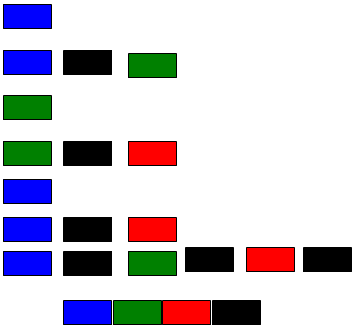 IV Этап.В заключении хочу процитировать слова Юрия Никулина: “Счастье, когда утром хочется идти на работу, а вечером с работы домой”. Я счастлива!!!SchwarzLustiger HundSpringt, spielt, lauftIch liebe diesen HundFreund!GoldGrosser LoweStark, schon, machtigEr lebt in DschungelnTierkonigBraunKleiner AffeGeschickt, neugierig, nettEr springt, lauft gemKomisch